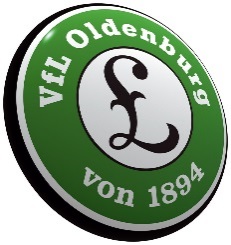 AUFNAHMEANTRAG (Bitte in Druckbuchstaben ausfüllen)Ich erkläre hiermit meinen Eintritt/den Eintritt meines Kindes zum                               in den VfL Oldenburg von 1894 e.V. und erkenne mit meiner Unterschrift die Satzung des Vereins als verbindlich an. Sie wird auf Anforderung ausgehändigt. Name			Vorname		O männlich	O weiblichPLZ, Wohnort			Straße		Geburtsdatum			Tel.			E-mail		Bei Minderjährigen Name des Erziehungsberechtigten:		Familienangehörige im VfL Oldenburg:		Sportart (Bitte Zutreffendes ankreuzen)O American Football	O Badminton	O Fußball	O Gymnastik	O Handball	O Leichtathletik	 O Prellball	O Ringen	O Tanzen	O Turnen	O Volleyball	Beitrag (monatlich) ab dem 01.07.23O	Kinder/Jugendliche* (*bis zum vollendeten 18. Lebensjahr)	11,00 €	Zusatzbeiträge (monatlich)O	Erwachsene in Ausbildung/Studierende (Nachweis erforderlich)	11,00 €	O	Erwachsene ermäßigt (Oldenburg-Pass-Inhaber)	11,00 €	American Football Erwachsene	5.00 €O	Erwachsene	19,00 €	American Football Erw. ermäßigt	3,00 €O	Familienbeitrag	29,00 €	O	Passiv	9,00 €Weitere Beiträge (einmalig)Aufnahmegebühr	3,00 €Passgebühr Fußball- Vereinswechsel:	Erwachsene	30,00 €	Jugendliche	12,00 €- Erstausstellung:	Erwachsene	10,00 €	Jugendliche	gebührenfreiNach Maßgabe des § 8 Abs. 6 der Satzung beginnt die Beitragspflicht mit dem Tage der Anmeldung (voller Satz für den angefangenen Monat) und endet am Ende des Quartals, wenn die Kündigung (schriftlich) unter Einhaltung einer Frist von einem Monat beim Vorstand eingegangen ist.Fälligkeit der Beiträge: vierteljährlich, 01.02./01.05./01.08./01.11. des laufenden JahresKonten des Vereins:  Landessparkasse zu Oldenburg  IBAN: DE69 2805 0100 0018 4038 81  BIC: SLZODE22		         Volksbank Oldenburg eG  IBAN: DE54 2806 1822 3031 3570 00  BIC: GENODEF1EDEBei Nichteinhaltung der Zahlungstermine wird für jede schriftliche Mahnung eine Bearbeitungsgebühr in Höhe von € 3,00 pro Bescheid erhoben.	Oldenburg, den ______________	_________________________________________		Unterschrift des Antragstellers / ErziehungsberechtigtenSEPA-Lastschriftmandat	(Gläubiger-ID: DE63ZZZ00000985616)Ich/Wir ermächtige/n den VfL Oldenburg von 1894 e.V., Zahlungen von meinem/unserem Konto mittels Lastschrift einzuziehen. Zugleich weise ich mein/weisen wir unser Kreditinstitut an, die vom VfL Oldenburg von 1894 e.V. auf mein/unser Konto gezogenen Lastschriften einzulösen.Hinweis: Ich kann/Wir können innerhalb von acht Wochen, beginnend mit dem Belastungsdatum, die Erstattung des belasteten Betrages verlangen. Es gelten dabei die mit meinem/unserem Kreditinstitut vereinbarten Bedingungen.IBAN	BICName des Kontoinhabers			Oldenburg, den ______________	_________________________________________	Unterschrift des KontoinhabersMandatsreferenz (wird vom VfL Oldenburg eingetragen).			